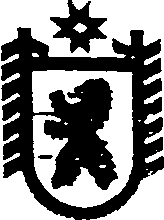 Республика КарелияАДМИНИСТРАЦИЯ СЕГЕЖСКОГО МУНИЦИПАЛЬНОГО РАЙОНАПОСТАНОВЛЕНИЕот  06  апреля  2018  года  №  288  СегежаО награждении Благодарственным письмом     администрации Сегежского муниципального района  В соответствии с Положением о благодарственном письме органов местного самоуправления Сегежского муниципального района, утвержденным решением Совета Сегежского муниципального района от 29 апреля . № 164, на основании представлений заместителя главы администрации Сегежского муниципального района по социальным вопросам Е.Н.Антоновой, начальника управления делами администрации Сегежского муниципального района Г.Д. Репешовой,  исполняющего обязанности начальника управления образования администрации Сегежского муниципального района И.С.Ковальчук, начальника отдела бухгалтерского учета администрации Сегежского муниципального района О.Я.Вытегоровой, председателя комитета по управлению муниципальным имуществом и земельными ресурсами  администрации Сегежского муниципального района А.А.Гашковой  администрация Сегежского муниципального района  п о с т а н о в л я е т:Наградить за высокий  профессионализм, проявленный  при выполнении должностных обязанностей,  и связи с празднованием Дня местного самоуправления благодарственным письмом администрации Сегежского муниципального района:Махмутову Светлану Олеговну, начальника управления образования администрации Сегежского муниципального района; Мещерякову Ирму Владимировну, начальника организационного отдела администрации Сегежского муниципального района;Мокрецову Марину Геннадьевну, главного специалиста комитета по управлению муниципальным имуществом и земельными ресурсами администрации Сегежского муниципального района; Храмович Елену Валентиновну, специалиста первой категории управления образования администрации Сегежского муниципального района; Хренову Светлану Владимировну, ведущего  специалиста управления делами  администрации Сегежского муниципального района;Чулкову Наталью Михайловну, кассира  отдела бухгалтерского учета администрации Сегежского муниципального района;              Глава администрации Сегежского  муниципального района                                                          Ю.В.ШульговичРазослать: в дело, УД - 7.